                                 У Снегурочки в гостях                             Новогодний праздник –2013г.                                          Младшая группаВедущая.   К себе на праздник елочка                   Друзей - ребят  зовет.                   Веселою цепочкою                   Идет наш хоровод.                         Вход в зал цепочкой и построение в кругВедущая.   С Новым годом! С Новым годом!                   Мы хотим поздравить всех,                   Пусть сегодня в нашем зале                   Будут песни, пляски, смех.1 реб.    Машет веткою мохнатой              Нам веселый Новый год              Знают, знают все ребята-              Этот праздник у ворот.2 реб.              У зеленой нашей елки                        Заведем мы хоровод.                        Слушай, елка, наши песни.                        Здравствуй, здравствуй, Новый год!            Хоровод « У ребяток наших елочка большая »                                 (дети сели на места)  Ведущая.    Каждый раз под Новый год                    Сказка в гости к нам идет.                    По заснеженным тропинкам                    Ходит сказка – невидимка.                             Ровно в полночь – динь-динь-дон                             Ты услышишь тихий звон.                             Это сказка в дом вошла.                             Тише-тише, вот она.                     Под волшебную музыку входит Снегурочка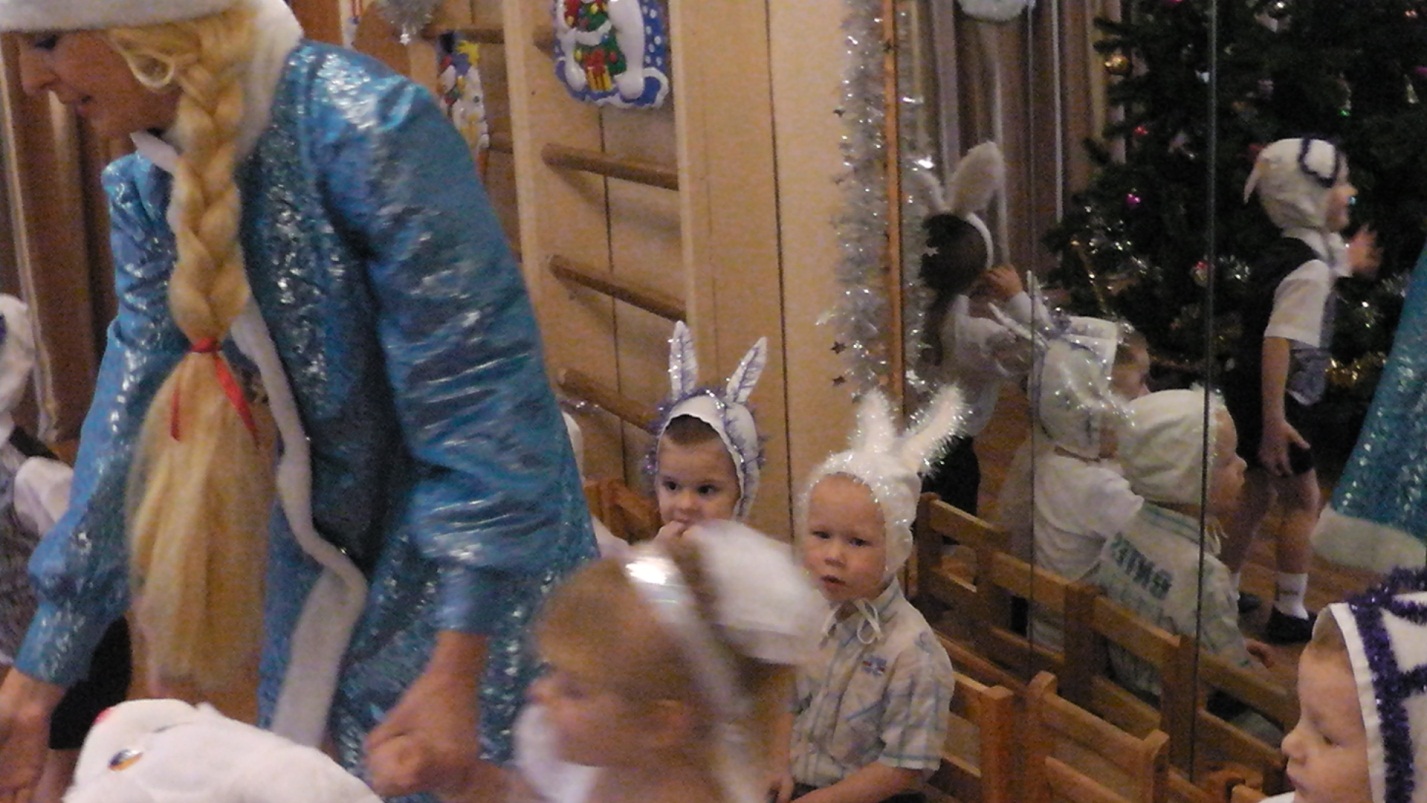 Снегурочка.  Здравствуйте, мои друзья.                       Зовут Снегурочкой меня.                                                                             Дети, вы меня узнали?   (Да!)                        К себе в гости поджидали?   (Да!)Ведущая.  Давайте, ребята, споем нашей гостье Снегурочке зимнюю песенку.                              Песня  «Зима»Снегурочка.   Спасибо. Замечательная песенка.                        А теперь все парами ставайте,                        Пляску дружно начинайте.                        Танец мой совсем простой,                        Но веселый, озорной. ( дети встают парами )                 Все готовы танцевать? ( Да )                 Значит, можно начинать!        «Веселый танец» Ведущая.   Молодцы, ребята. А сейчас садитесь в санки,                                                    Мы поедем в зимний лес,                                                    Где кругом снежок искристый                                                    И полным- полно чудес.Под музыку «едут в лес»Снегурка.    Знаю я, что любят дети санки, лыжи и коньки,                     И, конечно, все на свете любят поиграть…Дети.        В снежки!Снегурка.     Раз любите играть в снежки, тогда давайте снежный ком                      покатаем ( вызывает к себе несколько человек )                     Надевайте рукавицы,                     Будем мы сейчас резвится,                     Вы готовы, детвора?                     Начинается игра.                     Дети катают снежный ком ( шар ) по залу и приговаривают:                      Мы катаем снежный ком,                      Круглый, словно мячик,                      Чтобы сделать из него,-                      Трудная задача?!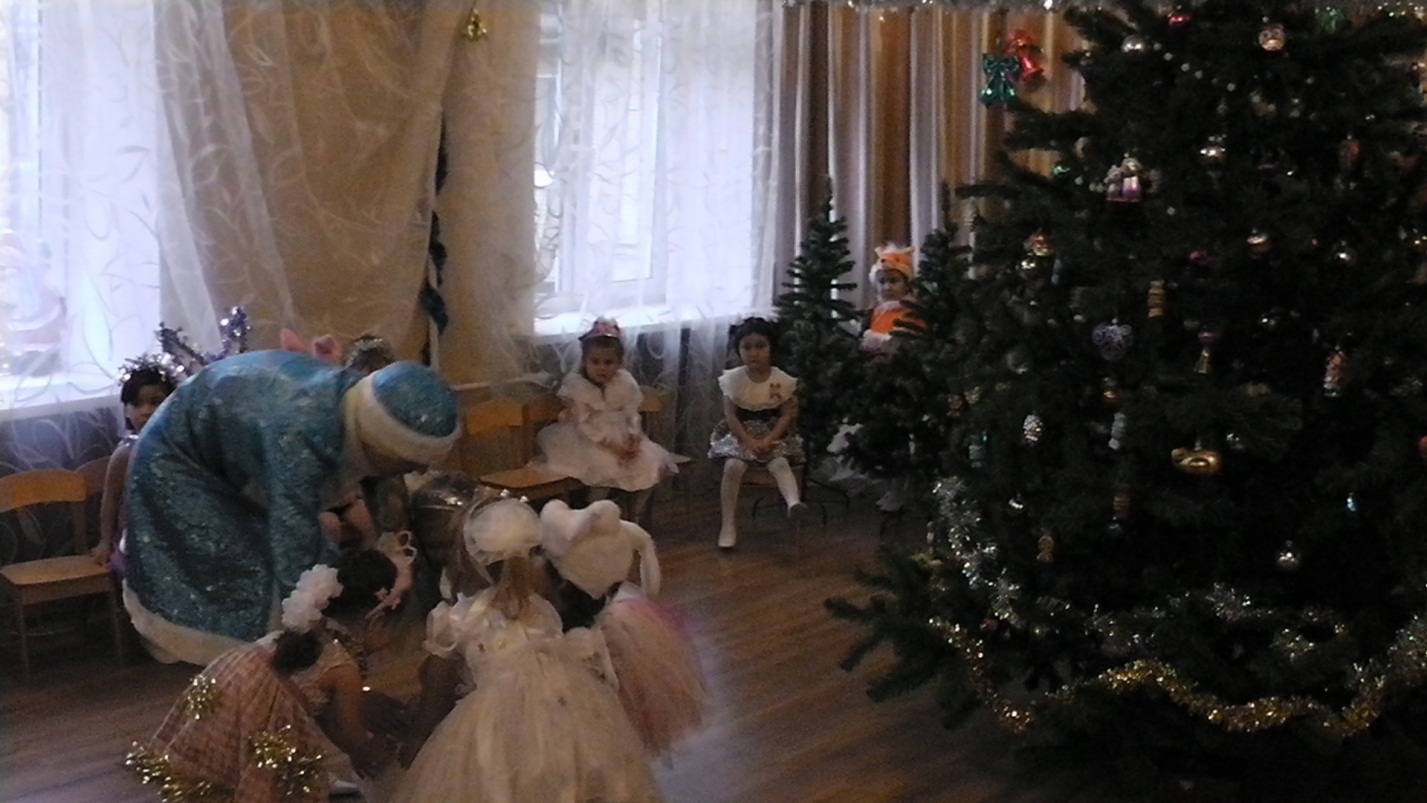 Из-за елки появляется Снеговик.Снеговик:      Я, ребята, Снеговик.                       К снегу, к холоду привык.                       Вы меня слепили ловко,                       Вместо носа – здесь морковка,                       Угольки вместо глаз                       Да и шляпа мне как раз.                  В санки вы сейчас садитесь                  Крепче за руки держитесь!                  Будем мы на саночках кататься                  И в снежки играть!    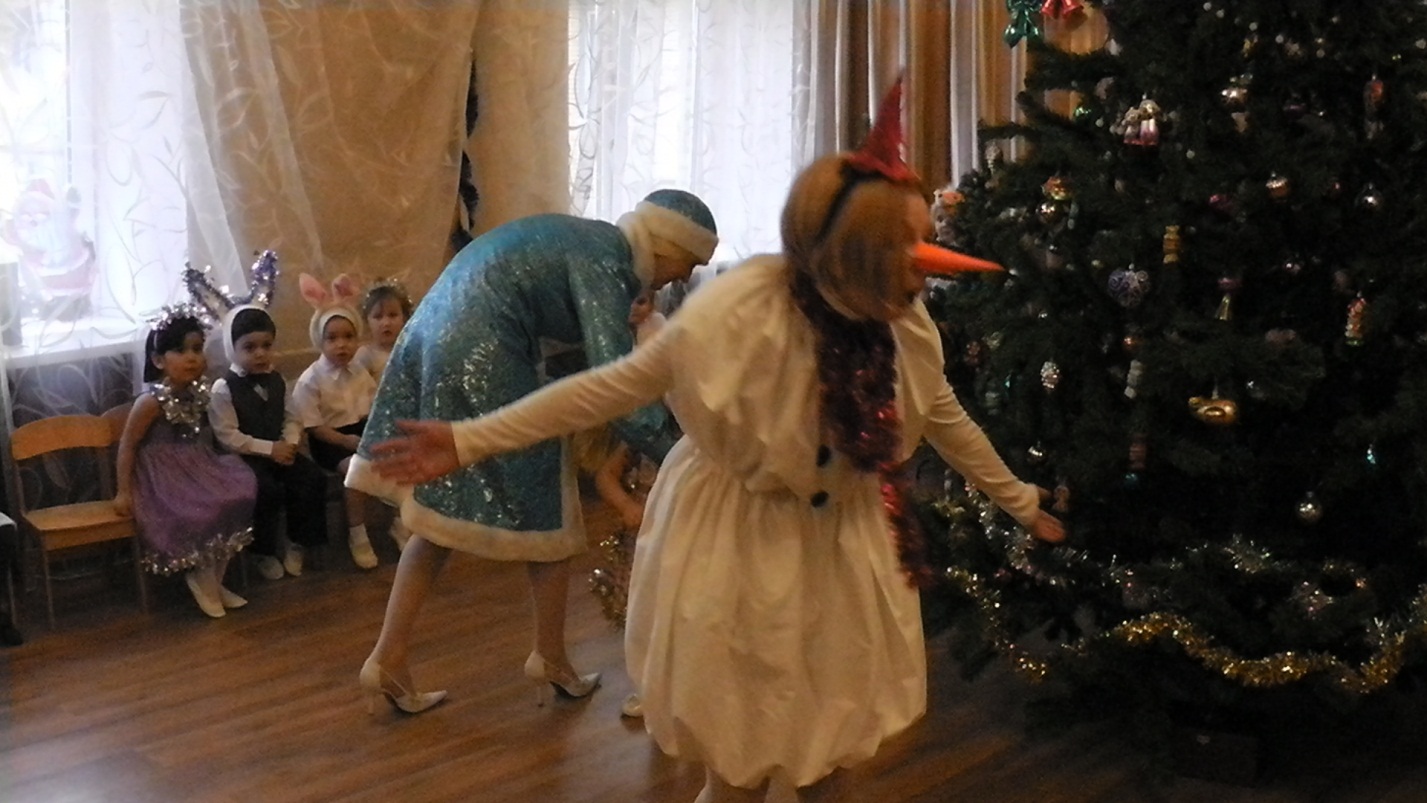 ( Высыпает на пол снежки).                   Игра со снежками (дети и родители) ( Под музыку едем в парах на санках, потом меняются местами.     На вторую часть музыки играем в снежки со Снеговиком).Снеговик.    Видно, есть у вас сноровка, вы снежки кидали ловко.                     А теперь их соберите, в мою корзинку положите. (собирают)Ведущая.          А теперь идут гулять, наши зайки танцевать! Танец «Зайчиков»Ведущая.            Слышу шорох под кустом.                            Ну-ка, зайчики все в дом! (убежали)               Входит Лиса – девочка ср. гр.Лиса.         Здесь ведь зайчики живут.                   Меня, лису, они не ждут.                   А я хитрая лиса. Посмотрите на меня.                   Вот я сяду, притаюсь,                   Зайки выйдут - я проснусь. (присела, спит)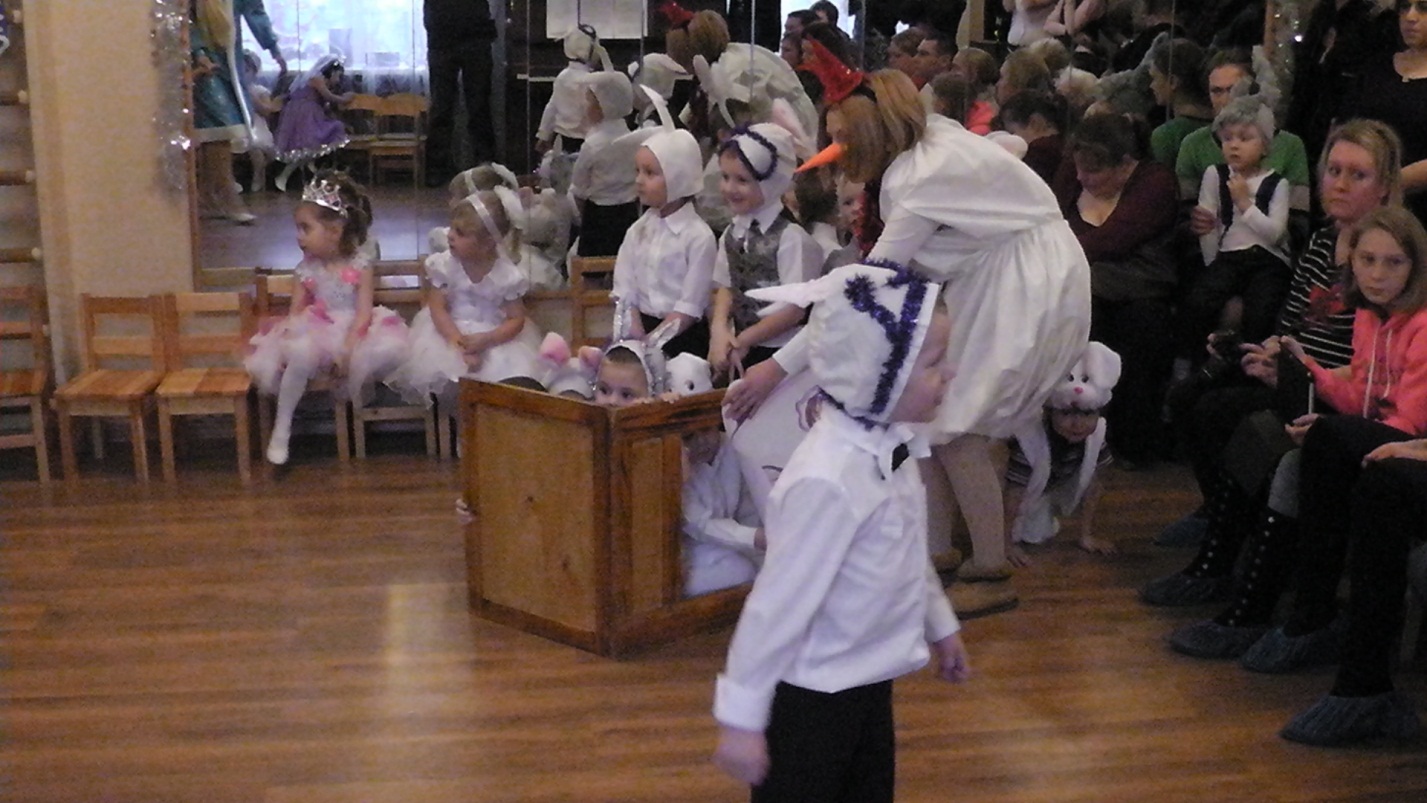 Игра «Зайчики и лисичка»Ведущая.   Весело, Снегурочка, у тебя в гостях,                   Ребята все поют, танцуют и играют,                   Да Дедушку Мороза поджидают.Снегурка.    Да, дедушку Мороза уж заждались, что-то он не идет.                     Давайте все вместе его позовем.                    - Дедушка Мороз! Дедушка Мороз!                Дети зовут, под музыку появляется Дед Мороз.Дед Мороз.      С Новым годом! С Новым годом!                          С песней, пляской, хороводом!                          Всех гостей я поздравляю,                          Счастья, радости желаю.                               Елочка у вас – красавица…                               Или вам не нравится?   ( Нравится)                        А что же огоньки на вашей елочке не горят.                        Дружно скажем  1,2, 3- наша елочка гори.( Не зажигается, 2-й раз с родителями-зажигается ).                           Становитесь друг за другом,                           Мы пойдем широким кругом.                           Будем песни петь, плясать,                           Будем Новый год встречать.Хоровод «Дед Мороз к нам приходил».Дед Мороз.         Ноги ходят ходуном,                             Не стоят на месте.                             Так давайте же, друзья,                             Потанцуем вместе!( Свободная  пляска Деда Мороза )                 Дед Мороз.       Сейчас  я подую на вас волшебным  ветерочком и вы все                              сядете на места. (дети сели)Дед Мороз.     Ох, устал я, жарко мне! Не привык я жить в тепле.Снегурка.       Эту я беду поправлю, Дед Морозу помогу.                        Я своих сестриц-снежинок к нам на праздник позову.                            Слетайтесь, снежинки,                            Скорей в хоровод,                            Слетайтесь, подружки.                            Снегурка зовет!Снежинки.  1-я       Мы пушистые снежинки,                                 Покружиться мы не прочь,                                 Мы снежинки-веселинки,                                 И танцуем день и ночь!                     2-я.    Прилетели, прилетели                               Белые снежинки,                               Заплясали, закружились                               Легкие пушинки.«Танец снежинок»Ведущая:       Дедушка Мороз, ребята тебе стихи приготовили,                        послушай!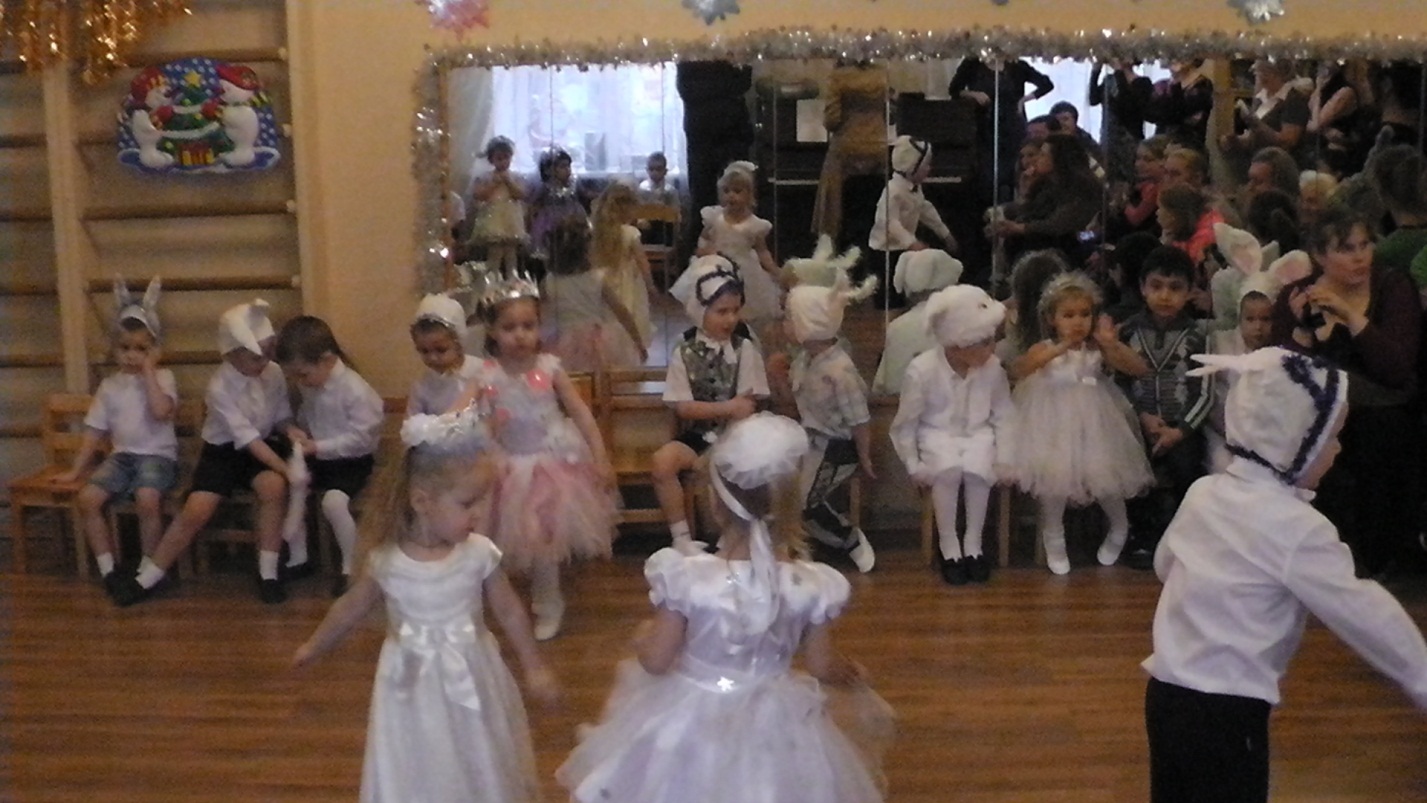 Дети читают стихи.       Наша елка велика, наша елка высока       Выше папы, выше мамы, достает до потолка!       Дед Мороз принес нам елку,       Огоньки на ней зажег.       И блестят на ней иголки,       А на веточках снежок.                          Всем нам очень хорошо,          4. Тихо падает снежок  Весело сегодня                              То зима пришла, дружок      Потому что к нам пришел            Мы играем, веселимся  Праздник новогодний!                  И мороза не боимся!   Дед Мороз.   Молодцы, ребята много стихов на праздник выучили.                       Уважили дедушку.Снегурка.      Дедушка Мороз, ты придумал бы игру, позабавил детвору.Дед Мороз.   Шел я к вам издалека.                       Ох, дорога нелегка…                       Проходил я мимо леса                       И увидел там – ларец                       Взял принес его на праздник                       Открываю и смотрю,                       Что такое не пойму…Ведущая.      Что ты не поймешь? Давай посмотрим.В ларце находятся «льдинки»-погремушки.Дед Мороз раздает девочкам по одной «льдинке».Игра «Льдинки и Дед Мороз»   Дед Мороз хвалит девочек-«льдинок», и приглашает всех ребят поиграть в игру «Волшебный посох у меня»…Игра «Волшебный посох»  Дед Мороз. Вот так потанцевали! Молодцы детишки, девчонки                        и мальчишки!  Ведущая.     Дед Мороз стоит у елки                       Прячет в бороду смешок.                       Не томи нас слишком долго, развяжи скорей мешок!Дед Мороз.    Развязать? Что ж это можно. Это мне совсем не сложно.                        Все садитесь на места. Снеговик, мой дружок, принеси                        сюда мешок!Дед Мороз, Снегурочка и Снеговик раздают подарки. Дед Мороз.   Мы подарки вам раздали.                      Вы нам пели и плясали,                      А теперь нам детвора,                      В путь-дороженьку пора!Снеговик.     Ну, а мы вам на прощанье скажем дружно…Все.               До свиданья!         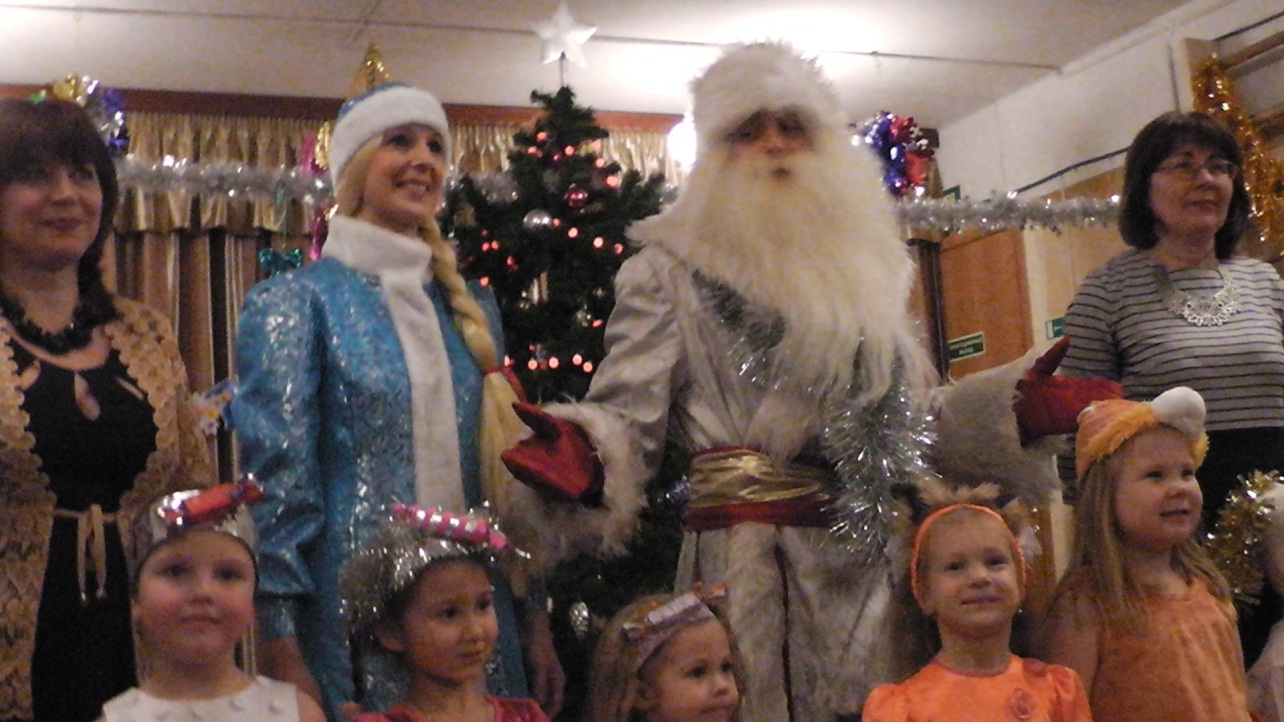 